abrissberg-mstve-schwedt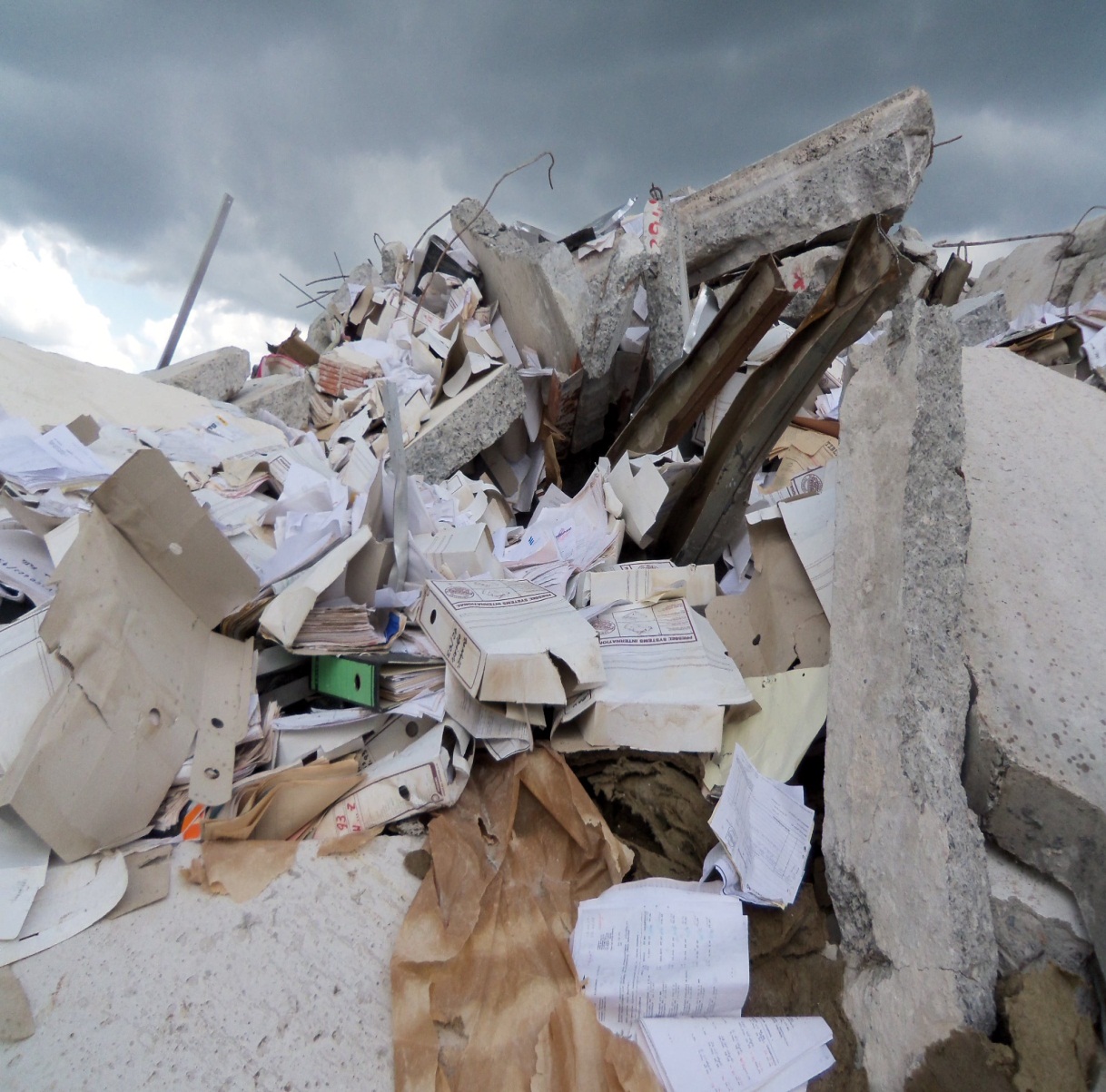 